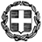 Σε περίπτωση έκτακτων γεγονότων που κατά την κρίση του σχολείου μας θα καταστήσουν μη ασφαλή τη μετάβαση στη Βοστώνη και εφόσον η ακύρωση της εξόρμησης γίνει ως τις 15 Ιανουαρίου 2024, δεν θα υπάρξει καμία οικονομική επιβάρυνση για τους συμμετέχοντες από το ταξιδιωτικό γραφείο και το όποιο ποσό έχει δοθεί θα επιστραφεί στους συμμετέχοντες στο ακέραιο από το ταξιδιωτικό γραφείο.Το σχολείο επιθυμεί να προβλεφθεί ρητά ότι στην περίπτωση που κάποιος μαθητής/μαθήτρια για αποδεδειγμένους λόγους ανωτέρας βίας ή αιφνίδιας ασθένειας ματαιώσει τη συμμετοχή του, τότε θα του επιστραφούν στο ακέραιο τα χρήματα που θα έχει δώσει για την εκδρομή.Για την επιλογή θα συνεκτιμηθούν η προσφερόμενη τιμή, η ποιότητα των προσφερόμενων υπηρεσιών και η αξιοπιστία του ταξιδιωτικού γραφείου.Ο ΔιευθυντήςΠαναγιώτης Βρόντος                                                                                                                                                      ΠΕ02______________________________________________________________________________Σας υπενθυμίζουμε ότι: α) η προσφορά κατατίθεται κλειστή σε έντυπη μορφή (όχι με email ή fax) στο σχολείο και β) με κάθε προσφορά κατατίθεται από το ταξιδιωτικό γραφείο απαραιτήτως και Υπεύθυνη Δήλωση ότι διαθέτει βεβαίωση συνδρομής των νόμιμων προϋποθέσεων λειτουργίας τουριστικού γραφείου, η οποία βρίσκεται σε ισχύ.ΕΛΛΗΝΙΚΗ ΔΗΜΟΚΡΑΤΙΑΥΠΟΥΡΓΕΙΟ  ΠΑΙΔΕΙΑΣΚΑΙ ΘΡΗΣΚΕΥΜΑΤΩΝ- - - - -ΠΕΡΙΦΕΡΕΙΑΚΗ Δ/ΝΣΗ Π.Ε. ΚΑΙ Δ.Ε. ΑΤΤΙΚΗΣΔΙΕΥΘΥΝΣΗ ΔΕΥΤΕΡΟΒΑΘΜΙΑΣ ΕΚΠΑΙΔΕΥΣΗΣΑΝΑΤΟΛΙΚΗΣ ΑΤΤΙΚΗΣΗμερομηνία 26/9/2023Αρ. Πρ.  15181ΣΧΟΛΕΙΟΙΔΙΩΤΙΚΟ ΓΕΛ ΕΚΠΑΙΔΕΥΤΗΡΙΑ ΓΕΙΤΟΝΑ Στέρνιζες Κορωπίου, τηλ.  21096562002ΠΡΟΟΡΙΣΜΟΣ/ΟΙ-ΗΜΕΡΟΜΗΝΙΑ ΑΝΑΧΩΡΗΣΗΣΚΑΙ ΕΠΙΣΤΡΟΦΗΣΒοστώνη (Η.Π.Α.)Αναχώρηση τη Δευτέρα 22 Ιανουαρίου 2024 το πρωί η μεσημέρι  και Αναχώρηση για το ταξίδι της επιστροφής από τη Βοστώνη τη Δευτέρα 30 Ιανουαρίου με πρωινή η απογευματινή πτήση (άφιξη στις 30/1 ή 31/1)3ΠΡΟΒΛΕΠΟΜΕΝΟΣ ΑΡΙΘΜΟΣ ΣΥΜΜΕΤΕΧΟΝΤΩΝ(ΜΑΘΗΤΕΣ-ΚΑΘΗΓΗΤΕΣ)16  μαθητές/μαθήτριες,   3 συνοδοί καθηγητές/καθηγήτριες4ΜΕΤΑΦΟΡΙΚΟ ΜΕΣΟ/Α-ΠΡΟΣΘΕΤΕΣ ΠΡΟΔΙΑΓΡΑΦΕΣΑεροπλάνο για τη μετάβαση στη Βοστώνη και για την επιστροφή στην Αθήνα. Οι πτήσεις να είναι κατά προτίμηση απευθείας.Τουριστικό λεωφορείο για τις μετακινήσεις από και προς το αεροδρόμιο της Βοστώνης.5ΚΑΤΗΓΟΡΙΑ ΚΑΤΑΛΥΜΑΤΟΣ-ΠΡΟΣΘΕΤΕΣ ΠΡΟΔΙΑΓΡΑΦΕΣ(ΜΟΝΟΚΛΙΝΑ/ΔΙΚΛΙΝΑ/ΤΡΙΚΛΙΝΑ-ΠΡΩΙΝΟ Ή ΗΜΙΔΙΑΤΡΟΦΗ)Δίκλινα και τρίκλινα δωμάτια για τους μαθητές/μαθήτριες και μονόκλινα για τους συνοδούς καθηγητές/καθηγήτριες στο ξενοδοχείο Boston Sheraton. Τα δωμάτια να βρίσκονται κατά προτίμηση συγκεντρωμένα στο ίδιο τμήμα του ξενοδοχείου και να μην παρεμβάλλονται ανάμεσά τους άλλα δωμάτια. Να περιλαμβάνεται πρωϊνό.6ΛΟΙΠΕΣ ΥΠΗΡΕΣΙΕΣ (ΠΡΟΓΡΑΜΜΑ, ΠΑΡΑΚΟΛΟΥΘΗΣΗΕΚΔΗΛΩΣΕΩΝ, ΕΠΙΣΚΕΨΗ ΧΩΡΩΝ, ΓΕΥΜΑΤΑ κ.τ.λ.))Δωρεάν συμμετοχή των τριών καθηγητών/καθηγητριών.Υποχρεωτική προσκόμιση Άδειας Λειτουργίας, φορολογικής και ασφαλιστικής ενημερότητας του τουριστικού πρακτορείου.7ΥΠΟΧΡΕΩΤΙΚΗ ΑΣΦΑΛΙΣΗ ΕΥΘΥΝΗΣ ΔΙΟΡΓΑΝΩΤΗ(ΜΟΝΟ ΕΑΝ ΠΡΟΚΕΙΤΑΙ ΓΙΑ ΠΟΛΥΗΜΕΡΗ ΕΚΔΡΟΜΗ)ΝΑΙ8ΠΡΟΣΘΕΤΗ ΠΡΟΑΙΡΕΤΙΚΗ ΑΣΦΑΛΙΣΗ ΚΑΛΥΨΗΣΕΞΟΔΩΝ ΣΕ ΠΕΡΙΠΤΩΣΗ ΑΤΥΧΗΜΑΤΟΣ  Ή ΑΣΘΕΝΕΙΑΣΝΑΙ / Σε περίπτωση εκδήλωσης κρούσματος Covid19 να προβλέπεται η απομόνωσή του σε μονόκλινο δωμάτιο και η σίτισή του χωρίς επιπλέον χρέωση.9ΤΕΛΙΚΗ ΣΥΝΟΛΙΚΗ ΤΙΜΗ ΟΡΓΑΝΩΜΕΝΟΥ ΤΑΞΙΔΙΟΥ(ΣΥΜΠΕΡΙΛΑΜΒΑΝΟΜΕΝΟΥ  Φ.Π.Α.)ΝΑΙ10ΕΠΙΒΑΡΥΝΣΗ ΑΝΑ ΜΑΘΗΤΗ(ΣΥΜΠΕΡΙΛΑΜΒΑΝΟΜΕΝΟΥ Φ.Π.Α.)ΝΑΙ11ΚΑΤΑΛΗΚΤΙΚΗ ΗΜΕΡΟΜΗΝΙΑ ΚΑΙ ΩΡΑ ΥΠΟΒΟΛΗΣ ΠΡΟΣΦΟΡΑΣΔευτέρα 2– 10 – 2023  και ώρα 11.0012ΗΜΕΡΟΜΗΝΙΑ ΚΑΙ ΩΡΑ ΑΝΟΙΓΜΑΤΟΣ ΠΡΟΣΦΟΡΩΝΔευτέρα 2– 10 – 2023  και ώρα 11.30